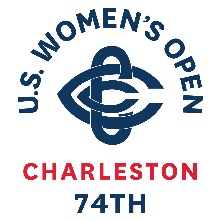 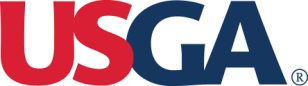 74th U.S. Women’s Open ChampionshipMedia Information PackageMay 27 – June 2, 2019, Country Club of Charleston, Charleston, S.C.mediacenter.usga.org | uswomensopen.com | #USWomensOpenPlease note the following information in advance of the 2019 U.S. Women’s Open Championship at Country Club of Charleston in Charleston, S.C., the second U.S. Women’s Open to be conducted in South Carolina.USGA Communications greatly appreciates your coverage of the 74th U.S. Women’s Open and consideration of our media-service operations throughout the championship. While we have endeavored to create a plan that is efficient and enhances your championship experience, we respectfully request you build time into your schedule to allow for walking to and from facilities.In addition to reading the below information, we highly suggest you review our Fan Information page. Also, we will be posting updated championship information to our online Media Center: mediacenter.usga.org. We hope you find it to be a useful resource throughout championship week and beyond.Beginning at 8 a.m. ET on Monday, May 27, you can also call the on-site USGA Media Center at 908-698-0294.SCHEDULESPre-Championship Interview ScheduleUnless noted otherwise, all interviews will take place in the on-site Media Center. Times are ET and subject to change. Time changes will be communicated via email. Transcripts from these interviews will be posted to the online Media Center.Tuesday, May 281:15 p.m.	Ariya Jutanugarn2 p.m.		Lexi ThompsonWednesday, May 2910 a.m.		Hollis Stacy, Meg Mallon, Sandra Palmer11 a.m.		Morgan Pressel
TBD		Jennifer KupchoTBD 		Michelle WieTBD 		Inbee ParkTelevision ScheduleThe 2019 U.S. Women’s Open will be televised in more than 170 countries. Below is the domestic broadcast schedule for Fox Sports (all times EDT):May 29 (Wednesday)	Wednesday at the U.S. Women’s Open	12-1 p.m.	FS1May 30 (Thursday)	First round, broadcast coverage		2:30-7:30 p.m.	FS1May 30 (Thursday)	Michelle Wie: Breakthrough at Pinehurst	7:30-8:30 p.m.	FS1May 31 (Friday)		Second round, broadcast coverage	2:30-7:30 p.m.	FS1June 1 (Saturday)	Third round, broadcast coverage		2-7 p.m.		FoxJune 2 (Sunday)		Fourth round, broadcast coverage	2-7 p.m.		FoxLive Streaming ScheduleThe 2019 U.S. Women’s Open will receive at least 24 hours of live streaming coverage on usga.org (all times EDT).May 30 (Thursday)	First round, streaming coverage		10:30 a.m.–12:30 p.m.		May 30 (Thursday)	First round, featured group		2:30-7:30 p.m.	May 31 (Friday)		Second round, streaming coverage	10:30 a.m.-12:30 p.m.		May 31 (Friday)		Second round, featured group		2:30-7:30 p.m.		June 1 (Saturday)	Third round, featured group		2-7 p.m.		June 2 (Sunday)		Fourth round, featured group		2-7 p.m.		MEDIA INFORMATION AND SERVICESMedia ServicesInformation regarding the U.S. Women’s Open will be available at uswomensopen.com and mediacenter.usga.org.The online Media Center will feature helpful media resources, like championship facts and records, a Players’ Guide, storylines, scoring, course statistics, player interview transcripts, daily hole locations and much more. Photo lightboxes (for electronic download) will be available starting Monday, May 27. Media working on-site at the Country Club of Charleston will be emailed updated information throughout the championship, all of which will also be available in the online Media Center. Limited print quantities of the Players’ Guide will also be available upon request on-site.Please contact a representative at the USGA registration area if you need help finding information. We are more than happy to steer you in the right direction.Media RegistrationMedia credentials and parking passes, if applicable, will be available for pickup in the Media Center starting at 8 a.m. on Monday, May 27. Bag tags will be provided at registration. Please print your one-day gate pass prior to arriving at the championship. Your personal, printed one-day gate pass will grant you one-day-only access to media parking and the Media Center. Once you arrive at the Media Center, you will exchange your printed one-day gate pass for a media credential and parking pass, provided you were approved. Be sure to bring a form of personal identification to check in, as we will be cross-referencing with your gate pass.If you have not yet received your one-day gate pass via email, check your spam folder. If you still have not received this email, contact Julia Pine at jpine@usga.org.Media CenterThe Media Center is located adjacent to the ninth fairway, very close to the driving range. It will offer high-speed internet access, along with digital leader boards featuring scoring and video at the front of the room. Additionally, TVs located throughout the Media Center will show live telecasts of the U.S. Women’s Open as well as a video feed from the flash area, an outdoor post-round interview space across from the players’ locker room. The space also includes media-only dining and an interview area at the front of the Media Center.Media DiningMedia Dining is located within the Media Center. A continental breakfast will be available from 6:30-10 a.m., followed by a buffet lunch from 11:30 a.m.-3:00 p.m. Afternoon snacks will be available from 4-6 p.m.Interview AreasThe main interview area is located at the front of the Media Center. The flash interview area will be located next to the clubhouse, on the Media Center side.Pre-championship interviews will be conducted in the main interview area on Tuesday and Wednesday of championship week. During competition, leaders will be asked to visit both the flash area and the Media Center. However, you should expect that most interviews will be conducted only in the flash area. Please seek USGA staff or volunteers so requests can be made of the players as they depart the scoring area.Audio of the interviews can be requested from staff in the Media Center, and transcriptions of all Media Center and flash area podium interviews will be available through ASAP Sports. Interview transcripts and flash video can be accessed in the online Media Center.USGA championship communications director Pete Kowalski will manage the flash area.Video GuidelinesDuring practice rounds (Monday-Wednesday), all television/video cameras may collect golf action on all 18 holes, but footage must be shot from outside the ropes and live content cannot be shown from the golf course. Live video capture can be conducted on property on non-competition days if the course is not in the shot. During competition rounds (Thursday-Sunday, and any extra days as required), television cameras are not permitted to shoot live competition or players walking between green and tee and may only shoot non-competition footage (for example: galleries, concession areas, merchandise tent, practice area, practice putting green, parking lots, main public entrance and the volunteer check-in tent). Live broadcasts, including live social streaming, are not permitted until that day’s live television coverage has concluded. Media Mobile Device PolicyAccredited members of the media at the U.S. Women’s Open may use mobile devices while on the course or in the Media Center. The following regulations apply:Phone calls are allowed only in designated areas.Phone must be in Silent mode, NOT vibrate;Media are encouraged to follow the spectator policy when it comes to using a mobile device for photo/video/audio recordings.Live streaming is encouraged from designated zones. This coverage cannot include golf action, and no live streaming or real-time coverage (e.g. no shot-by-shot coverage) is permitted of practice or championship rounds. Any media outlet shooting video will be subject to Category 2: Television and Radio Coverage. Social media reporting is permitted, except (i) no play-by-play; (ii) no other activity that competes with live scoring and (iii) no other use of USGA intellectual property;Please be sure you read and understand the full media credential guidelines.Inside-the-Ropes AccessInside-the-ropes access will be designated by green, numbered lanyards, which will be delivered on-site at the discretion of the USGA. Prohibited ItemsPlease remember the prohibited items list will be strictly enforced. Any bags larger than 6”x6”x6” (except for clear/transparent bags no larger than 12”x12”x6”) will not be permitted without a USGA-approved “oversized” bag tag and personal luggage-type tag. At registration, USGA staff will provide the required tags, including a laptop sticker.All items will be subject to search prior to entry at any admission gate. Please take great care to keep your bag with you. Any unattended bags, even if an approved tag is displayed, will be removed by law enforcement. Thank you for your understanding and help in our efforts to keep the championship a safe and enjoyable experience for all.Directions to Local ParkingMedia will receive complimentary shuttle service from the designated offsite parking lot (Lot D) to an exclusive admission gate. Please follow the directions that were emailed with your gate pass and do not use GPS directions to the Club because it will bring you to the wrong gate. The walk from the shuttle drop-off location to the Media Center will take approximately five minutes. Gratuity is not necessary for the shuttle.Your printed Gate Pass will provide you with one-day access to Lot D. Once you arrive at the Media Center, you will exchange your Gate Pass for an official media credential and parking pass, if applicable. Carpooling is strongly advised and appreciated.USGA Media ContactsJulia Pine, jpine@usga.org, 510-701-1491Beth Major, bmajor@usga.org, 908-218-4024